        ПОСТАНОВЛЕНИЕ	         КАРАР№ 5	                              	   с. Старый Юраш          «18» апреля 2018 годОб определении перечня предоставляемых помещений и специально отведенных мест для проведения встреч депутатов с избирателями на территории муниципального образования Староюрашского сельского поселения Елабужского муниципального района Республики ТатарстанВ соответствии с Федеральным законом  от 06.10.2003 года №131-Ф3 «Об общих принципах организации местного самоуправления в Российской Федерации», Федеральным законом от 08.05.1994 года № 3-ФЗ «О статусе члена Совета Федерации и статусе депутата Государственной Думы Федерального Собрания Российской Федерации», Федеральным законом от 06.10.1999 года № 184-ФЗ «Об общих принципах организации законодательных (представительных) и исполнительных органов государственной власти субъектов Российской Федерации», Федеральным законом  от 19.06.2004 года № 54-ФЗ «О собраниях, митингах, демонстрациях, шествиях и пикетированиях», Уставом муниципального образования Староюрашское сельское поселение Елабужского муниципального района Республики Татарстан, Исполнительный комитет Староюрашского сельского поселения Елабужского муниципального районаПОСТАНОВИЛ:1. Утвердить Порядок предоставления помещений для проведения встреч депутатов с избирателями на территории муниципального образования Староюрашское сельское поселение Елабужского муниципального района Республики Татарстан (приложение №1). 2. Утвердить перечень предоставляемых помещений и специально отведенных мест для проведения встреч депутатов с избирателями на территории муниципального образования Староюрашское сельское поселение Елабужского муниципального района Республики Татарстан (приложение №2).3. Настоящее вступает в силу с момента  его официального опубликования  (обнародования). 4. Контроль за исполнением настоящего решения оставляю за собой.Председатель								        Р.Г.ЮнусовПриложение №1к постановлению Исполнительного комитета Староюрашскогосельского поселения№ 5 от «18» апреля 2018 годаПорядок предоставления помещений для проведения встреч депутатов с избирателями на территории муниципального образования Староюрашское сельское поселение Елабужского муниципального района Республики Татарстан
1. Настоящий порядок определяет процедуру предоставления помещений для проведения встреч депутатов Государственной Думы Федерального Собрания Российской Федерации, Государственного Совета Республики Татарстан, Совета Елабужского муниципального района, Совета Староюрашского сельского поселения (далее - депутаты) с избирателями в соответствии с Федеральными законами от 8 мая 1994 г. №3-ФЗ «О статусе члена Совета Федерации и статусе депутата Государственной Думы Федерального Собрания Российской Федерации», от 6 октября 1999 г. №184-ФЗ «Об общих принципах учреждения законодательных (представительных) и исполнительных органов государственной власти субъектов Российской Федерации», от 6 октября 2003 г. №131-ФЗ «Об общих принципах учреждения местного самоуправления в Российской Федерации».2. Встречи депутатов с избирателями в форме публичного мероприятия проводятся в соответствии с законодательством Российской Федерации о собраниях, митингах, демонстрациях, шествиях и пикетированиях.3. Для проведения встреч депутатов предоставляются помещения, перечень которых утвержден в соответствии с пунктом 2 настоящего постановления (далее - помещения).4. Помещения предоставляются депутатам на безвозмездной основе.5. Не позднее чем за пять рабочих дней до даты проведения встречи с избирателями (далее - мероприятие) депутат направляет письменное заявление о его проведении (далее - заявление) руководителю организации, в ведении которого находится помещение (далее – руководитель организации). В заявлении указываются дата и время начала и окончания мероприятия, предполагаемое количество участников мероприятия, фамилия, имя, отчество, контактный телефон лица, ответственного за проведение мероприятия, а также способ информирования депутата о предоставлении помещения (нарочно, почтовым отправлением, телеграммой, посредством факсимильной связи, по электронной почте, посредством электронного документооборота).Заявление направляется руководителю организации любым доступным способом (нарочно, почтовым отправлением, телеграммой, посредством факсимильной связи, по электронной почте, посредством электронного документооборота).6. Помещение предоставляется при соблюдении следующих условий:начало мероприятия запланировано не ранее, чем на 07.00 часов, окончание мероприятия запланировано не позднее, чем на 22.00 часа текущего дня по местному времени;запланированное количество участников мероприятия не превышает следующих норм предельной заполняемости помещений:1) предельная заполняемость помещения, оборудованного стационарными зрительскими местами, в месте проведения мероприятия - не более чем количество стационарных зрительских мест;2) предельная заполняемость помещения, не оборудованного стационарными зрительскими местами, в месте проведения мероприятия - не более одного человека на 1 кв. метр либо в соответствии с техническим паспортом здания (сооружения).7. Заявление регистрируется в порядке, установленном для регистрации входящей корреспонденции в учреждения, в день его получения.8. Зарегистрированное заявление в день его поступления передается руководителю организации, либо лицу, исполняющему его обязанности (далее также - руководитель организации).Руководитель организации рассматривает заявление в день его поступления, издает акт (распоряжение, приказ) о предоставлении помещения (за исключением случаев, предусмотренных пунктом 9 настоящего порядка) в указанные в заявлении день и время и назначает лицо, ответственное за обеспечение предоставления помещения для проведения мероприятия. Указанный акт в течение одного рабочего дня после подписания направляется депутату и в территориальный орган Министерства внутренних дел Российской Федерации по месту нахождения помещения.Заявление, поступившее в учреждение после 14 часов, рассматривается в срок не позднее, чем до окончания рабочего дня, следующего за днем поступления заявления.9. Руководитель организации в сроки, предусмотренные пунктом 8  настоящего порядка, направляет депутату предложение способом, указанным в заявлении, о проведении мероприятия в иное время с указанием причины, конкретных даты и времени в следующих случаях:при неудовлетворительном техническом состоянии помещения, создающем угрозу обрушения зданий и сооружений или иную угрозу безопасности участников мероприятия, если приведение его в пригодное для проведения мероприятия состояние невозможно к дате и времени, указанным в заявлении;если помещение предоставлено для проведения мероприятия на дату и время, указанные в заявлении, другому (другим) депутату (депутатам);если в помещении в соответствии с актом (приказом, распоряжением) руководителя организации, изданным до получения заявления, запланировано проведение иного мероприятия.Если указанные в заявлении условия проведения мероприятия не соответствуют условиям, предусмотренным пунктом 6 настоящего порядка, руководитель организации в сроки, предусмотренные пунктом 8 настоящего порядка, направляет депутату предложение способом, указанным в заявлении, о проведении мероприятия с соблюдением указанных условий в указанное в заявлении время, а в случаях, предусмотренных абзацами вторым, третьим, четвертым настоящего пункта, в иное время с указанием конкретных даты и времени.Предлагаемое руководителем организации депутату время проведения мероприятия должно быть не позднее 1 часа после устранения (прекращения) предусмотренных настоящим пунктом обстоятельств, препятствующих проведению мероприятия. В случае, если устранение (прекращение) указанных обстоятельств возможно не ранее 21.00 часа, предлагаемое руководителем организации время проведения мероприятия должно быть не позднее 07:00 часов дня, следующего за днем устранения (прекращения) предусмотренных настоящим пунктом обстоятельств, препятствующих проведению мероприятия.10. Депутат не позднее, чем за два дня до даты проведения мероприятия, уведомляет руководителя организации о своем согласии (несогласии) с проведением мероприятия в предложенную в соответствии с пунктом 9 настоящего Порядка дату и (или) время одним из способов, предусмотренных пунктом 5 настоящего Порядка.Приложение №2к постановлению Исполнительного комитета Староюрашскогосельского поселения№ 5 от «18» апреля 2018 годаПеречень
помещений и специально отведенных мест для проведения встреч депутатов Государственной Думы Федерального Собрания Российской Федерации, Государственного Совета Республики Татарстан, Совета Староюрашского сельского поселения Елабужского муниципального районаМУНИЦИПАЛЬНОЕ КАЗЕННОЕ УЧРЕЖДЕНИЕ ИСПОЛНИТЕЛЬНЫЙ КОМИТЕТ СТАРОЮРАШСКОГО СЕЛЬСКОГО ПОСЕЛЕНИЯ ЕЛАБУЖСКОГО МУНИЦИПАЛЬНОГОРАЙОНАРЕСПУБЛИКИ ТАТАРСТАН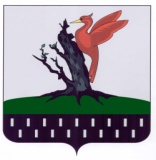 ТАТАРСТАН РЕСПУБЛИКАСЫАЛАБУГА  МУНИЦИПАЛЬРАЙОНЫ ИСКЕ ЮРАШ АВЫЛ ҖИРЛЕГЕ  БАШКАРМА  КОМИТЕТЫ МУНИЦИПАЛЬ КАЗНА УЧРЕЖДЕНИЕСЕNПеречень мест и помещенийАдрес места нахождения1Староюрашский СДКЕлабужский р-н, с. Старый Юраш, ул. Школьная,  д.332Территория перед Староюрашским СДКЕлабужский р-н, с. Старый Юраш, ул. Школьная,  д.33